مختصر عن اعمالي (تقديم المدرس لنفسه) :-أنني ألاستاذة / أواز مجيد رشيد / مدرسة في كلية الصيدلة / جامعة دهوك / حصلت على ماجستير في التخطيط المكاني من جامعة دهوك، ، وبكالوريوس أداب انكليزي من جامعة دهوك . وأعطي الآن محاضرات اللغة الانكليزية للمرحلة الأولى في كلية الصيدلة .  الخلفية الاكاديمية للمدرس وملخص عن اختصاصه :-أنني ألاستاذة / أواز مجيد رشيد / مدرسة في كلية الصيدلة / جامعة دهوك / حصلت على ماجستير في التخطيط المكاني من جامعة دهوك، ، وبكالوريوس أداب انكليزي من جامعة دهوك . وأعطي الآن محاضرات اللغة الانكليزية للمرحلة الأولى في كلية الصيدلة .  فلسفة ومبادئ المدرس الشخصية وكيفية التغير ورفع مستوى التعليم وخاصة في مجال اختصاصه :-إن رفع مستوى التعليم والتدريب يحتاج إلى عملية علمية دقيقة ومتداخلة يمكن بواسطتها إجراء تقييم مستمر للمناهج الدراسية والجهود التي يبذلها الطلبة وكذلك الأساتذة. يجب ان يتحول تركيز الأكاديميين من الكم إلى النوع في مجال التعليم والتدريب ورفع مستوى الشهادات ومعادلتها بالشهادات الدولية.تعتبر التنمية المهنية المستدامة لعضو هيئة التدريس مهمة كي يكون قادرا على مواكبة التطور الحاصل في جانب المعرفة وطرائق ايصالها.تعتبر اللغة الانكليزية من اهم اللغات في القرن الحاضر ولغة التعليم والتكنولوجيا من اهم الخطوات التي يجب أتخاذها هم و ضع مناهج عالية الجودة للغة الإنجليزية تساير المعايير الحديثة للمناهج و خلق فرص تسهل وصول الطلاب إلى الناطقين باللغة الإنجليزية. كما أن ظهور حركة استخدام اللغات لأغراض خاصة (( Languages for Specific Purposesوالمعروفة في دوائر تدريس اللغة الإنجليزية باسم الإنجليزية لأغراض خاصة English for Specific Purposes وقد كانت هذه الظاهرة في تدريس اللغة الانكليزية لأغراض خاصة استجابة لعدد من الاهتمامات العملية ومن أهمها:الحاجة إلى تأهيل أعداد متزايدة من الطلاب من خلفيات غير إنجليزية للدراسة في الجامعاتالأمريكية والبريطانية. الحاجة إلى إعداد مواد تعليمية لتدريس الطلاب الذين يجيدون الإنجليزية بصورة عامةعامة, ولكنهم الآنيحتاجون إلى الإنجليزية لاستخدامها في وظائفهم مثل: الأطباء، والممرضات، والمهندسين، والعلماءمن خلفيات غير إنجليزية.مختصر عن الدروس والكورسات التي يقدمه الاستاذ لطلابه في مجال أختصاصه :-تدريس المرحلة الاولى في كلية الصيدلة  مادة (Medical Education ) للكورس الاول والثاني.عدد الطلاب في كل صف أي مرحلة :-كلية الصيدلة المرحلة الاولى  (78 طالب) .جدول وتاريخ وساعات المحاظرات العملية التابعة لي :-النشاطات الاخرى مثل العضوية في لجان علمية او ادارية :-شاركت في لجنة الاعتراضات لسنة 2015-2016.عضو في لجنة ال ( الويب سايت) لسنة 2015-2016-عضو في اللجنة الامتخانية من سنة 2016-2019.عضو في لجنة الدراسات العليا لسنة   2018-2019أما عن المشاركة في ورش العمل :-ورشة عمل عن تعليمات وضوابط اللجنة الامتحانية.مواضيع البحث الغير منشورة والتي يتم العمل بها وعددها :-اليومالساعةالمادةالمرحلة والكليةالثلاثاء _12:30-10:30Medical Educationالاولى/كلية الصيدلة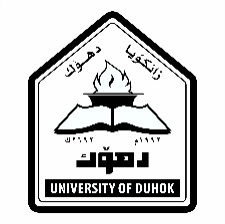 